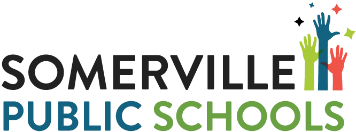 Medication Administration PlanThe administration of medication at school is regulated by MGL Ch. 71 Sec. 54B, 105 CMR 210.000 and SPS policy. This form must be filled out for medication to be administered at school and at school-sponsored events. All medications must be delivered to the school nurse by the parent/guardian in the pharmacy-labeled container with a current doctor’s order and, if needed, an emergency action plan.______________________________________                 ________________________Student’s Name                                                                      		            Date of Birth__________________________________________	           ___________________________Parent/Guardian Name						             Parent/Guardian Phone numbersIf allergic to EGG, SOY, DAIRY or WHEAT and eating school meals, the Special Diet Request Form must be completed with the school nurse.If allergic to EGG, can eggs be eaten as an ingredient in baked goods?  Yes □	No   □	Name of Medication to be taken at school: __________________________________________________This Medication is given for: ___________________________________________________________Dose________________ Time/Frequency ____________________ Route_______________________Does your child attend an afterschool program? Yes □   No □  Please indicate which one____________________Licensed Prescriber Name and Phone Number:_______________________________________________Other medications taken at home:________________________________________________________Additional Information for the School Nurse: ________________________________________________Yes	No		CF enzymes, insulin & glucose monitoring device if school nurse agrees it is safe and appropriateSelf Administration Form will need to be filled out and a plan made with school nurseI have read and reviewed this medication administration plan and agree that it may be shared with school staff as needed for my child’s health and safety.  Yes  □	No □I give permission for my child’s school nurse to contact the prescribing physician if further information or clarification is needed. Yes □	No □I give consent for the school nurse to administer, or supervise the administration of, my child’s medication in school and at school-sponsored events. Yes □	No □_____________________________________________________/__________________	(Parent/Guardian Signature)							Date		Please note: Dose changes require updated doctor’s orders. New prescriptions should be started at home before being administered at school. Parents can retrieve medication at any time. Medication not retrieved at the end of the year will be disposed of as required by state law. 